ПОЯСНИТЕЛЬНАЯЗАПИСКАПрограмма внеурочной деятельности по математике «Математика для всех» разработана в соответствии с требованиями Федерального государственного образовательногостандарта основного общего образованияи описывает познавательную внеурочную деятельностьврамках Основной образовательной программы основного общего образования МБОУ СОШ №1, с учетом Рабочей программы воспитания МБОУ СОШ №1. Программа содержит все необходимые разделы и соответствует современным требованиям, предъявляемым к программам внеурочной деятельности для учащихся 5-9 классов, обучающихся в режиме ФГОС, ипозволяет учащимся осуществлять различные виды проектной деятельности, оценивать свои потребности и возможности и сделать обоснованный выбор профиля обучения в старшей школе.Внеурочная познавательная деятельность школьников является неотъемлемой частью образовательного процесса в школе. Изучение математики как возможность познавать, изучать и применять знания в конкретной жизненной ситуации.В основе построения данной программы лежит идея гуманизации математического образования, соответствующая современным представлениям о целях школьного образования и ставящая вцентр внимания личность ученика, его интересы и способности. В основе методов и средств обучения лежит деятельностный подход. Курс позволяет обеспечить требуемый уровень подготовки школьников, предусматриваемый государственным стандартомматематического образования, атакжепозволяет осуществлять при этом такую подготовку, которая является достаточной для углубленного изучения математики.Курс математики объединяет арифметический, алгебраический и геометрический материалы. При этом вопросы геометрии затрагиваются очень поверхностно, на них выделяется малое количество времени для изучения. Данная программа ставит перед собой задачу формирования интереса к предмету геометрии, подготовку дальнейшегоуглубленного изучения геометрических понятий. Разрезание на части различных фигур, составление из полученных частей новых фигур помогают уяснить инвариантность площади и развить комбинаторные способности. Большое внимание при этом уделяется развитиюречи и практических навыков черчения. Дети самостоятельно проверяют истинность высказываний, составляют различные построения из заданных фигур, выполняют действия по образцу, сравнивают, делают выводы.Предлагаемая программа предназначена для развития математических способностей учащихся, для формирования элементов логической и алгоритмической грамотности, коммуникативных умений младших школьников с применением коллективных форм организации занятий и использованием современных средств обучения. Создание на занятияхситуацийактивногопоиска,предоставлениевозможностисделатьсобственное«открытие», знакомство с оригинальными путями рассуждений, овладение элементарными навыками исследовательской деятельности позволят обучающимся реализовать свои возможности, приобрести уверенность в своих силах.Содержание курса «Математика для всех» направлено на воспитание интереса к предмету, развитию наблюдательности, геометрической зоркости, умения анализировать, догадываться, рассуждать, доказывать, умения решать учебную задачу творчески. Содержание может быть использовано для показа учащимся возможностей применения тех знанийиумений,которымиониовладеваютнаурокахматематики.Программакурса«математика для всех» направлена на развитие логического и абстрактного мышления, а также на развитие познавательной активности и самостоятельной мыслительной деятельности.Курс состоит из двух модулей: «Занимательная математика» и«Геометрическое конструирование». Темы программы неперекликаются сосновным содержаниемкурса математики.Включенные в программу вопросы дают возможность учащимся готовиться к олимпиадам и различным математическим конкурсам. Занятия могут проходить в форме бесед, лекций,игр и защиты проектов. Особое внимание уделяется решению задач повышенной сложности.Изучениеданнойпрограммыпозволит учащимсялучшеориентироватьсявразличных ситуациях. Данный курс носит практический характер и связан с применением математики в различных сферах нашей жизни.ЦЕЛЬ И ЗАДАЧИКУРСА«Математикадлявсех»Цель:	создание	условий	для	формирования	всесторонне	образованной	и инициативной личности, владеющей системой математических знаний и умений.Задачи: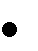 понятиями;Познавательный аспект:создатьусловиядлязнакомствадетейсосновными геометрическимисоздать условия для интеллектуального развития, для качеств мышления,характерныхдляматематическойдеятельностиинеобходимыедляполноценнойжизнив обществе;создатьусловиядляформированияуменияследоватьустныминструкциям, читать и зарисовывать схемы изделий;создать условия для обучения различным приемам работы с бумагой; применениезнаний,полученныхнадругихурокахдлясозданиякомпозицийс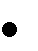 изделиями,выполненнымивтехникеоригами.Развивающий аспект:создать условия для развития внимания, памяти, логического и абстрактного мышления, пространственного воображения;создать условия для развития познавательной активности и самостоятельности обучающихся;создать условия для уменийнаблюдать, сравнивать, обобщать, находить простейшие закономерности, использовать догадку, строить и проверять простейшие гипотезы;создать	условия	для	формирования	пространственных	представлений	и пространственного воображения;создатьусловиядляразвитияязыковойкультуры;создатьусловиядляразвитиямелкоймоторикируки глазомера;создать условия для развития художественного вкуса, творческих способностей и фантазии детей;создатьусловиядлявыявленияиразвитияматематическихитворческих способностей.Воспитывающийаспект:создатьусловиядлярасширениякоммуникативныхспособностейдетей;создатьусловиядляформированиякультурытрудаисовершенствованиятрудовых навыков.Программа учитывает возрастные особенности школьников и поэтому предусматривает организацию подвижной деятельности учащихся, которая не мешает умственной работе. С этой целью включены подвижные математические игры, предусмотрена последовательная смена деятельности в течение одного занятия;передвижение по классу в ходе выполнения математических заданий. Во время занятий важно поддерживать прямое общение между детьми (возможность подходить друг к другу, переговариваться, обмениваться мыслями). При организации занятий целесообразно использовать принцип свободного перемещения по классу, работу в парах постоянного и сменного состава, работу в группах. Некоторые математические игры и задания могут принимать форму состязаний, соревнований между командами.Место курса в учебном планеПрограмма рассчитана на пять лет (170часов), на 34 часа в год (1 час в неделю). Освоение программы способствует реализации общеинтеллектуального направления развития личности обучающихся и предназначенадля учащихся 5-9 классов общеобразовательной школы.